RESULTADO – TOMADA DE PREÇON° 2023129TP49415HEAPAO Instituto de Gestão e Humanização – IGH, entidade de direito privado e sem fins lucrativos, classificadocomo Organização Social, vem tornar público o resultado da Tomada de Preços, com a finalidade deadquirir bens, insumos e serviços para o HEAPA - Hospital Estadual de Aparecida de Goiânia, comendereço à Av. Diamante, s/n - St. Conde dos Arcos, Aparecida de Goiânia/GO, CEP: 74.969-210.Bionexo do Brasil LtdaRelatório emitido em 25/09/2023 10:21CompradorIGH - HUAPA - HOSPITAL DE URGÊNCIA DE APARECIDA DE GOIÂNIA (11.858.570/0004-86)AV. DIAMANTE, ESQUINA C/ A RUA MUCURI, SN - JARDIM CONDE DOS ARCOS - APARECIDA DE GOIÂNIA, GO CEP:74969-210Relação de Itens (Confirmação)Pedido de Cotação : 310454463COTAÇÃO Nº 49415 - ACESSORIOS DE EQUIPAMENTOS MEDICOS - HEAPA SET/2023Frete PróprioObservações: *PAGAMENTO: Somente a prazo e por meio de depósito em conta PJ do fornecedor. *FRETE: Só serão aceitaspropostas com frete CIF e para entrega no endereço: AV. DIAMANTE, ESQUINA C/ A RUA MUCURI, JARDIM CONDE DOSARCOS, AP DE GOIÂNIA/GO CEP: 74969210, dia e horário especificado. *CERTIDÕES: As Certidões Municipal, Estadual deGoiás, Federal, FGTS e Trabalhista devem estar regulares desde a data da emissão da proposta até a data do pagamento.*REGULAMENTO: O processo de compras obedecerá ao Regulamento de Compras do IGH, prevalecendo este em relação aestes termos em caso de divergência.Tipo de Cotação: Cotação NormalFornecedor : Todos os FornecedoresData de Confirmação : TodasFaturamentoMínimoPrazo deEntregaValidade daPropostaCondições dePagamentoFornecedorFrete ObservaçõesDMI Material Medico Hospitalar LtdaGOIÂNIA - GODilamar Tome da Costa - (62) 3541-3334dmigyn@hotmail.com2dias após123R$ 300,000030/09/202321/09/202330/09/202330 ddl30 ddl30 ddlCIFCIFCIFnullnullnullconfirmaçãoMais informaçõesHIPROMED-MORIAH COMERCIO,IMPORTACAO E SERVICOS LTDABELO HORIZONTE - MG7 dias apósconfirmaçãoR$ 1.000,0000R$ 300,0000DANIEL REIS - 31 2551-5525vendas01@hipromed.com.brMais informaçõesO. J. B. NicesioSÃO JOSÉ DO RIO PRETO - SPRicardo Goncalves Nicesio - (17) 3304-7701rhoss@rhoss.com.br15 dias apósconfirmaçãoMais informaçõesProgramaçãode EntregaPreço PreçoUnitário FábricaProdutoCódigoFabricanteEmbalagem Fornecedor Comentário JustificativaRent(%) Quantidade Valor Total UsuárioLAMINA P/LARINGOSCOPIOCURVA N 3 -> EMACO INOX.ACABAMENTOFOSCO PARAIMPEDIR AREFLEXAO DA LUZ.PROVIDA DELAMPADA ESPECIALDE ALTALUMINOSIDADE ESUBSTITUIVEL -UNIDADE;1,2,4,5,6,9 e 10LAMINA PARALARINGOSCOPIOINOXCONVENCIONALCURVA N. 312CM - REF.77010099,-Não atende acondição deDaniellyEvelynPereira DaDMI MaterialMedicoHospitalarLtdapagamento/prazo.3 - Respondeufrete FOB. 7 e 8 -Não respondeu e-mail deR$R$R$432,000075747-UNnull3 UnidadeCruz144,0000 0,000025/09/202308:47OXIGELhomologação.SERINGA DE VIDRODaniellyEvelynPereira DaCruzSERINGA VIDROLUER SLIP 10MLARTIGLASS -REF. LG10,CIRURGICAFERNANDES10ML NAO ESTERILSEM AGULHA ->SERINGADMI MaterialMedicoHospitalarLtdaR$R$R$256,0000178089-PCnull-10 Unidade25,6000 0,0000HIPODERMICA DE10 ML - VIDRO -UNIDADE25/09/202308:47TotalParcial:R$688,000013.0Total de Itens da Cotação: 18Total de Itens Impressos: 2Programaçãode EntregaPreço PreçoUnitário FábricaProdutoCódigoFabricanteEmbalagem Fornecedor Comentário JustificativaRent(%) Quantidade Valor Total Usuário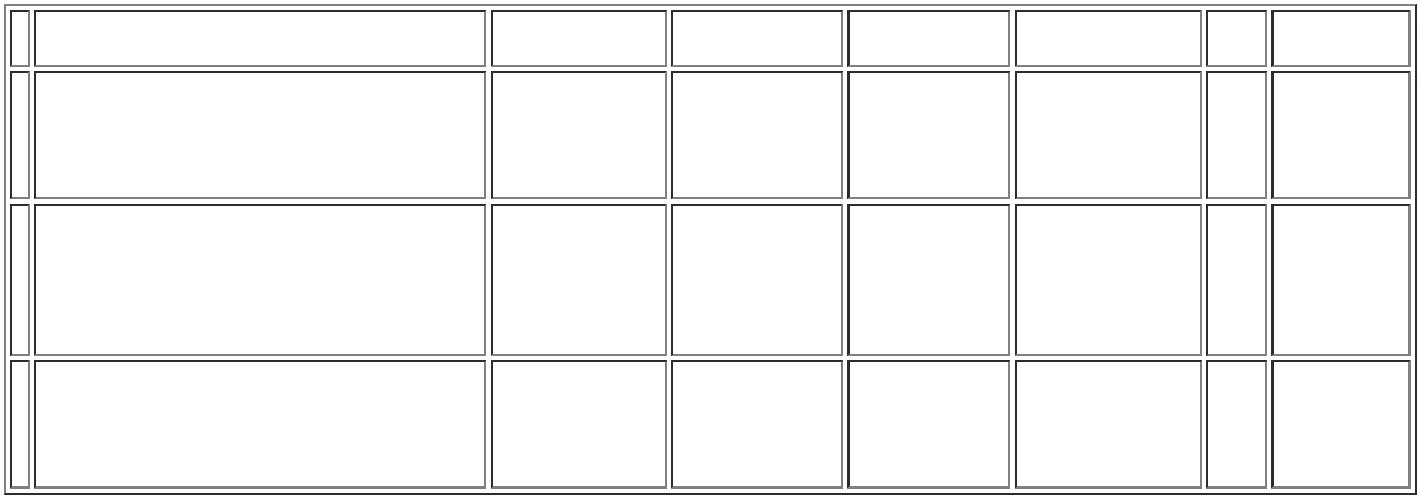 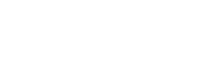 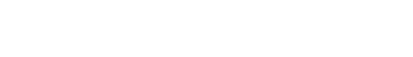 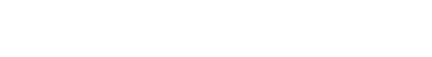 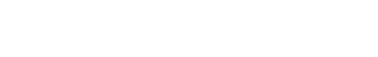 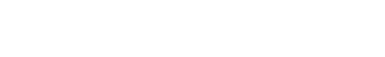 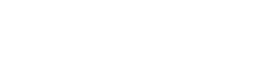 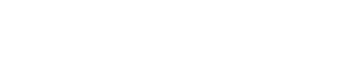 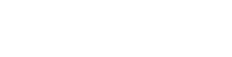 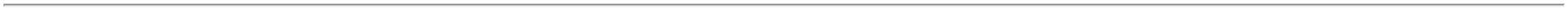 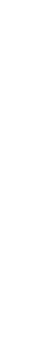 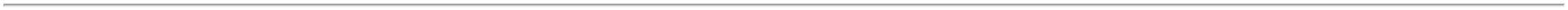 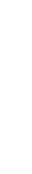 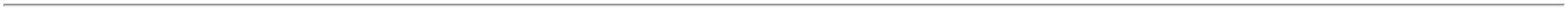 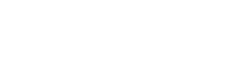 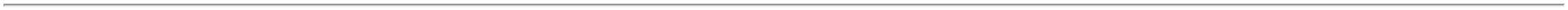 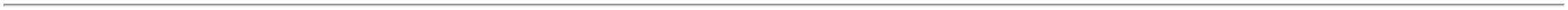 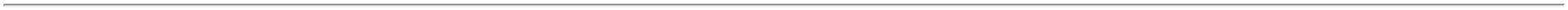 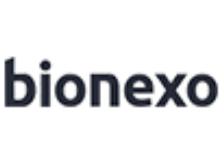 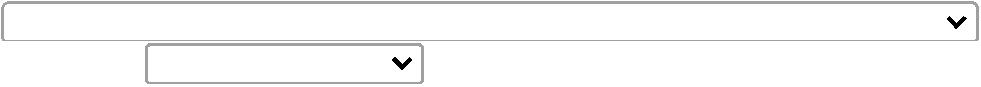 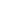 DaniellyEvelynPereira DaCruzHIPROMED-MORIAHCOMERCIO,IMPORTACAOE SERVICOSLTDA;1 - Nãorespondeu e-mailde homologação.2 - Não atende a 269,0000 0,0000condição depagamento/prazo.CABO ECG 5 VIAS P/MONITOR DRAGERINFINTY DELTA XL -UNIDADEKIT RABICHOS05 VIAS DRAGER- DRAGER -R$R$R$538,0000234387987364551832---CXCXCXnullnullnull2 Unidade5 Unidade2 UnidadeDRAGER/UNIMED25/09/202308:47CABO PARA PINCABIPOLAR ISOLADARETAAUTOCLAVAVEL 3M-CABO DE 3METROS - PINOBANANA 4MM(CONEXÃO COM OEQUIPAMENTO) -CONECTOR P4(PARA ENCAIXE DAPINÇA) -REUTILIZÁVEL EUNIVERSAL -COMPATÍVEL COMBISTURI ELÉTRICODELTRONIX B-3600SMDaniellyEvelynPereira DaCruzHIPROMED-MORIAHCOMERCIO,IMPORTACAOE SERVICOSLTDACABO P/ PINCABIPOLARBAIONETA - SMR$R$R$-370,0000 0,00001.850,000025/09/202308:47CABO PARA PLACADE RETORNO PARABISTURIELETRONICOMARCACOMPATIVEL COMWENDaniellyEvelynPereira DaCruzHIPROMED-MORIAHCOMERCIO,IMPORTACAOE SERVICOSLTDACABO DE PLACACOMPATIVELWEM - SM,VEMEDR$R$R$580,0000-290,0000 0,000025/09/202308:47CANETAMONOPOLARMANUAL ELETRODORETO TIPO FACADELTRONIX -ESPECIFICACOES:CANETAREUTILIZAVEL, COMDUPLO COMANDOMANUAL E CORTE ECOAGULAÇAO,MANDRILCANETA DECOMANDOMANUALAUTOCLAVAVELCOM ELETRODOTIPO FACA -SIMILAR EDaniellyEvelynPereira DaCruzHIPROMED-MORIAHCOMERCIO,IMPORTACAOE SERVICOSLTDA;1 - Não atende acondição depagamento/prazo.2 - Nãorespondeu e-mailde homologação.R$R$R$558482-CAIXAnull9 Unidade423,0000 0,00003.807,000025/09/202308:47UNIVERSALCONFECCIONADACOM CABO DESILICONECOMPATIVELAUTOCLAVAVEL DEALTA RESISTENCIAE COM ELETRODORETO TIPO FACA.ESTETOSCOPIOADULTO ->ESTETOSCOPIOCLINICO - UNIDADE-AUSCULTADORFABRICADO EM AÇOINOXIDAVEL,PERMITEAUSCULTAR SONSDE BAIXA E ALTAFREQUENCIA SEM ANECESSIDADE DEMUDAR O LADO DOAUSCUTADOR,REVESTIMENTO DABORDA ANTI FRIOPARA MAIORDaniellyEvelynPereira DaCruzHIPROMED-MORIAHCOMERCIO,IMPORTACAOE SERVICOSLTDA;1 - Não atingefaturamentomínimo. 2 - Nãorespondeu e-mailde homologação.ESTETOSCOPIOPREMIUMADULTO -R$R$R$125,0000634700-CXnull5 Unidade25,0000 0,0000CONFORTO DOPACIENTE, HASTESEM AÇOPREMIUM25/09/202308:47INOXIDAVEL, MOLAEM AÇOINOXIDAVEL, MOLADO ANGULOAJUSTAVEL EINTERNA AO TUBODE PVC,ACOMPANHA 05PARES DE OLIVAS E05 CONJUNTOS DEMEMBRANAS COMANEIX DE FIXAÇÃOPARA CAMPÂNULA.8LAMINA P/LARINGOSCOPIOCURVA N 4 - EMAÇO INOXIDÁVELQUE PERMITA AESTERILIZAÇÃO EMAUTOCLAVE; -12521-LAMINALARINGOCONVENCIONALN.o 4 -CXHIPROMED-MORIAHCOMERCIO,IMPORTACAOE SERVICOSLTDAnull;1,2,4,5,6,9 e 10- Não atende a 160,0000 0,0000condição depagamento/prazo.3 - Respondeufrete FOB. 7,8 eR$R$3 UnidadeR$480,0000DaniellyEvelynPereira DaCruzMISSOURI25/09/202308:4711 - NãoACABAMENTOFOSCO PARArespondeu e-mailde homologação.IMPEDIR AREFLEXÃO DA LUZ;-PROVIDA DELÂMPADA COMUMDE ALTALUMINOSIDADE ESUBSTITUIVEL; -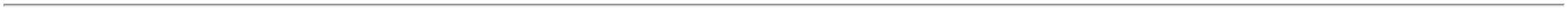 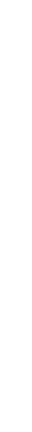 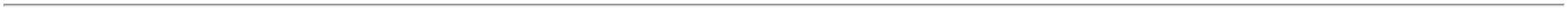 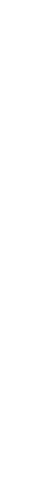 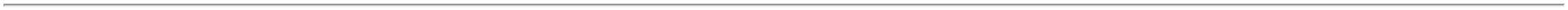 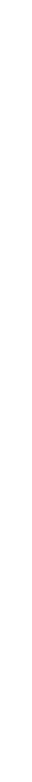 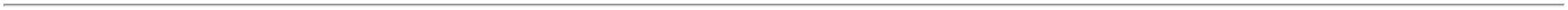 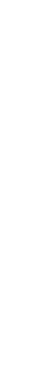 COMPATÍVEL COMCABO DELARINGOSCÓPIOUTILIZADO NAUNIDADE .LAMINA P/LARINGOSCOPIOCURVA N 5 ->EMAÇO INOXIDÁVELQUE PERMITA AESTERILIZAÇÃO EMAUTOCLAVE; -ACABAMENTOFOSCO PARAIMPEDIR AREFLEXÃO DA LUZ; 14655;1,2,4,5,6,9 e 10- Não atende acondição depagamento/prazo.3 - Respondeufrete FOB. 7 e 8 -Não respondeu e-mail deDaniellyEvelynPereira DaCruzHIPROMED-MORIAHCOMERCIO,IMPORTACAOE SERVICOSLTDALAMINA P/LARINGOSCOPIOCURVA No 5 -R$R$R$160,00009-CAIXAnull1 Unidade160,0000 0,0000-PROVIDA DESCOPE MEDICALLÂMPADA COMUMDE ALTA25/09/202308:47LUMINOSIDADE ESUBSTITUIVEL; -COMPATÍVEL COMCABO DEhomologação.LARINGOSCÓPIOUTILIZADO NAUNIDADE .LAMINA P/LARINGOSCOPIORETA N 0 ->LAMINA PARALARINGOSCOPIO.RETA N 0 ESTERIL -LAMINA PARALARINGOSCOPIO.CURVA N 0. EM ACOINOX. NAOESTERIL.EMBALADAINDIVIDUALMENTE.COMPATIVEL COM AMARCA DO CABODE LARINGOSCOPIOE REG. MS -;1,2,4,5,6,9 e 10-Não atende acondição deDaniellyEvelynPereira DaCruzLamina ACOINOX RecemNascido no 0,reta, comlampada -MISSOURIHIPROMED-MORIAHCOMERCIO,IMPORTACAOE SERVICOSLTDApagamento/prazo.3 - Respondeufrete FOB. 7 e 8 -Não respondeu e-mail deR$R$R$160,0000105750-CXnull1 Unidade160,0000 0,000025/09/202308:47homologação.UNIDADELAMINA P/LARINGOSCOPIORETA N 1 ->LAMINA PARALARINGOSCOPIO.RETA N 1 ESTERIL -LAMINA PARALARINGOSCOPIO.CURVA N 1. EM ACOINOX. NAOESTERIL.EMBALADAINDIVIDUALMENTE.EM AÇOINOXIDAVEL QUEPERMITA AESTERILIZAÇÃO EMAUTOCLAVE;ACABAMENTOFOSCO PARA;1,2,4,5,6,9 e 10- Não atende acondição depagamento/prazo.3 - Respondeufrete FOB. 7 e 8 -Não respondeu e-mail deDaniellyEvelynHIPROMED-MORIAHCOMERCIO,IMPORTACAOE SERVICOSLTDALamina ACOINOX Infantil noPereira DaCruzR$R$R$160,0000115748-CXnull1 Unidade1, Reta -160,0000 0,0000MISSOURIIMPEDIR AREFLEXÃO DA LUZA;PROVIDA DE25/09/202308:47homologação.LAMPADA COMUMDE ALTALUMINOSIDADE ESUBSTITUIVEL;COMPATIVEL COMCABO DELARINGOSCOPIOUTILIZADO NAUNIDADE.COMPATIVEL COM AMARCA DO CABODE LARINGOSCOPIOE REG. MS -UNIDADE13MASCARA DE NAO 33570REINALACAO C/RESERVATORIO-MASCARA ALTACONCENTRACAOADULTO - NONCHANGEcxHIPROMED-MORIAHCOMERCIO,IMPORTACAOE SERVICOSLTDAnull;1,2,3,5 e 6 - Nãoatende acondição depagamento/prazo.4 - Respondeufrete FOB.R$R$20 UnidadeR$420,0000DaniellyEvelynPereira DaCruz21,0000 0,0000INTERMED. ADULTO-> - MASCARA DENAO REINALACAOCOM25/09/202308:47RESERVATORIOPARAOXIGENIOTERAPIAINTERMEDIARIONAO REINALAVEL -COM TUBO DE O2COMAPROXIMADAMENTE2.13 M - FABRICADAEM PVC.TRANSPARENTE.COM FORMATOANATOMICO. NAOTOXICO - COM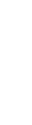 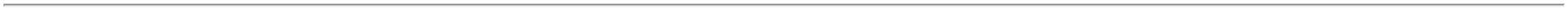 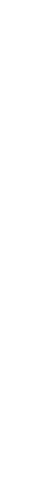 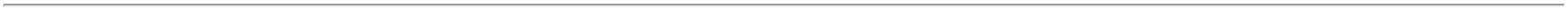 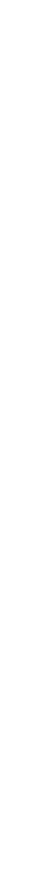 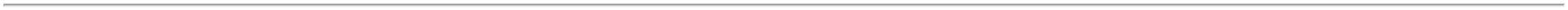 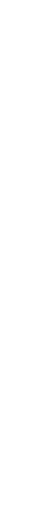 FAIXA ELASTICAAJUSTAVEL - NAOESTERIL -TAMANHO ADULTO.-UNIDADEPERA DE BORRACHAS/ LATEX P/APARELHO DEPRESSAO -> PERAP/APARELHO DEPRESSAO ARTERIALC/VALVULA - PERA 27440PARA APARELHO DEPRESSAO ARTERIALCOM VALVULADaniellyEvelynHIPROMED-MORIAHCOMERCIO,IMPORTACAOE SERVICOSLTDAPERA PARAAPARELHO DEPRESSAO COMVALVULA -;1 - Nãorespondeu e-mailde homologação.Pereira Da4 Unidade R$ 84,0000 CruzR$R$15-CXnull21,0000 0,0000MIKATOS25/09/202308:47REGULADORA(ADULTO) -UNIDADESENSOR DE SPO2ADT. MONITORMINDRAY PM9000 -6 > SENSOR DE SPO2 38818ADULTO. MONITORMINDRAY PM9000 -UNIDADEDaniellyEvelynPereira DaCruzSENSOR DEOXIMETRIACOMPATIVELMINDRAY T8 -MASTERHIPROMED-MORIAHCOMERCIO,IMPORTACAOE SERVICOSLTDA;1 - Não atende acondição depagamento/prazo.2 - Nãorespondeu e-mailde homologação.R$R$R$596,00001-CXnull2 Unidade298,0000 0,000025/09/202308:47MEDIKAL/NQAVACUOMETRO C/FRASCOPOLICARBONATOGRADUADO 400ML ->FRASCO DEPOLICARBONATOCOM CAPACIDADEDE 400 MILILITROS.SUPORTARPROCESSO DEDESINFECÇÃOQUIMICA EM ACIDOPERACETICO E/OUESTERIALIZACAO AVAPOR OUDaniellyEvelynPereira DaCruzHIPROMED-MORIAHCOMERCIO,IMPORTACAOE SERVICOSLTDA;1,3 e 4 - Nãoatende acondição depagamento/prazo. 166,0000 0,00002 - RespondeuVACUOMETROCOMPLETO00ML PLASTICOR$R$R$996,00001831637-CXnull6 Unidade5-HAOXI25/09/202308:47frete FOB.FORMALDEIDO,PERMITIR ADESMONTAGEM DASPEÇAS PARAPROCEDIMENTOSDE LIMPEZA.TotalParcial:R$61.09.956,0000Total de Itens da Cotação: 18Total de Itens Impressos: 13Programaçãode EntregaPreço PreçoUnitário FábricaProdutoCódigoFabricanteEmbalagem Fornecedor Comentário JustificativaRent(%) Quantidade Valor Total UsuárioAGULHA DECROCHE EM ACOINOX P/ CIRURGIAVASCULAR N 08 -DaniellyEvelynPereira DaAGULHA DEA D;1 - Respondeuincorretamente oitem solicitado.0,9MM EM AÇOO. J. B.NicesioCROCHE P/VASCULAR N08 - 0,9MMR$R$R$701,0500161172-INSTRUMENTAIS UNIDADE7 UnidadeCruzINOXIDÁVEL. -INSTRUMENTOCIRÚRGICO NÃOARTICULADO NÃOCORTANTE.100,1500 0,0000-AD - AD25/09/202308:47TotalParcial:R$701,05007.0Total de Itens da Cotação: 18Total de Itens Impressos: 1TotalGeral:R$81.011.345,0500Clique aqui para geração de relatório completo com quebra de página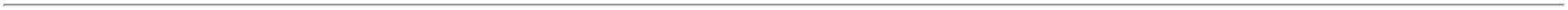 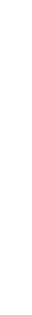 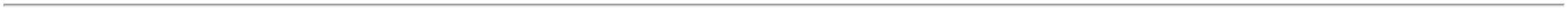 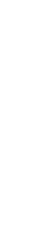 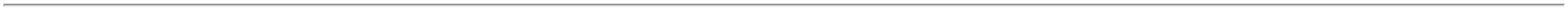 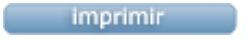 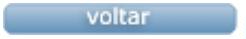 